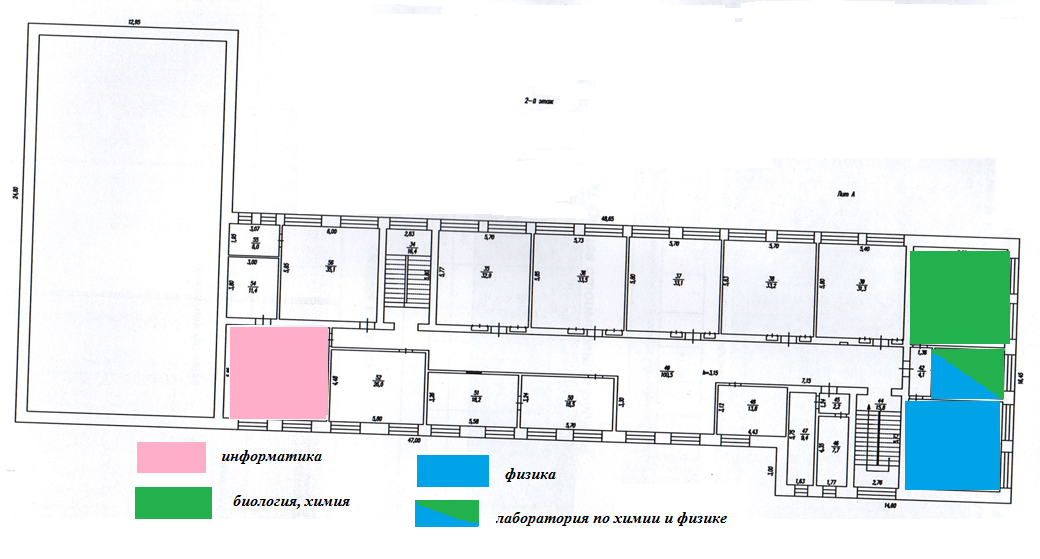 Зонирование. Центр «Точка Роста» на базе муниципального бюджетного общеобразовательного учреждения «Новониколаевская основная общеобразовательная школа» (МБОУ «Новониколаевская школа»)Кемеровская область, Яйский район, с. Новониколаевка, ул. Школьная,36